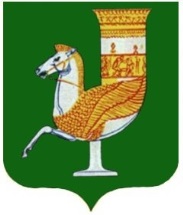 П  О  С  Т  А  Н  О  В  Л  Е  Н  И  Е   АДМИНИСТРАЦИИ   МУНИЦИПАЛЬНОГО  ОБРАЗОВАНИЯ «КРАСНОГВАРДЕЙСКИЙ  РАЙОН»От 09.06.2023г. № 416  с. Красногвардейское                                                                                                                      О Порядке создания, содержания и использования в целях гражданской обороны запасов материально-технических, продовольственных, медицинских и иных средств на территории муниципального образования «Красногвардейский район»В соответствии с федеральным законом от 12 февраля 1998 г. № 28-ФЗ «О гражданской обороне», Постановлением Правительства Российской Федерации от 27 апреля 2000 г. № 379 «О накоплении, хранении и использовании в целях гражданской обороны запасов материально-технических, продовольственных, медицинских и иных средств», постановлением администрации МО «Красногвардейский район» № 138 от 23.03.2010 г. «Об утверждении Порядка подготовки к ведению и ведения гражданской обороны в муниципальном образовании «Красногвардейский район», руководствуясь Уставом муниципального образования «Красногвардейский район»ПОСТАНОВЛЯЮ:1. Утвердить Порядок создания, содержания и использования в целях гражданской обороны запасов материально-технических, продовольственных, медицинских и иных средств на территории муниципального образования «Красногвардейский  район» (Приложение № 1).2. Утвердить номенклатуру и объем запасов материально-технических, продовольственных, медицинских и иных средств, создаваемых в целях гражданской обороны муниципального образования «Красногвардейский район» (Приложение № 2).3. Опубликовать настоящее постановление в районной газете «Дружба» и разместить на официальном сайте органов местного самоуправления муниципального образования «Красногвардейский район» в сети Интернет.4. Контроль исполнения настоящего постановления возложить на отдел по делам ГО и ЧС администрации МО «Красногвардейский район».5. Постановление вступает в силу со дня его официального опубликования.Глава МО «Красногвардейский район»				                   Т.И. Губжоков        Приложение №1к постановлению  администрации МО «Красногвардейский район»от 09.06.2023г. № 416  .Порядок создания, содержания и использования в целях гражданской обороны запасов материально-технических, продовольственных, медицинских и иных средств на территории муниципального образования «Красногвардейский район»1. Общие положения1. Настоящий Порядок создания, содержания и использования в целях гражданской обороны запасов материально-технических, продовольственных, медицинских и иных средств на территории муниципального образования «Красногвардейский район» (далее - Порядок) разработан в соответствии с Федеральным законом от 12.02.1998 г. № 28-ФЗ «О гражданской обороне», постановлением Правительства Российской Федерации от 27.04.2000 г. № 379 «О накоплении, хранении и использовании в целях гражданской обороны запасов материально-технических, продовольственных, медицинских и иных средств» (далее - запасы), методическими рекомендациями по определению номенклатуры и объемов создаваемых в целях гражданской обороны запасов материально-технических, продовольственных, медицинских и иных средств, накапливаемых федеральными органами исполнительной власти, органами государственной власти субъектов Российской Федерации, органами местного самоуправления и организациями, утвержденными МЧС России 29 декабря 2021 г. № 2-4-71-12-11.2. Порядок создания, хранения, использования и восполнения запасов 2.1. Запасы накапливаются заблаговременно в мирное время и предназначаются для первоочередного жизнеобеспечения населения, пострадавшего при военных конфликтах или вследствие этих конфликтов, а также при чрезвычайных ситуациях природного и техногенного характера, и оснащения аварийно-спасательных формирований, спасательных служб и нештатных формирований по обеспечению выполнения мероприятий по гражданской обороне (далее – НФГО) при проведении неотложных работ в случае возникновения опасностей при военных конфликтах или вследствие этих конфликтов, а также при чрезвычайных ситуациях природного и техногенного характера.Запасы материально-технических средств включают в себя специальную и автотранспортную технику, приборы, оборудование и другие средства, предусмотренные табелями оснащения НФГО.Запасы продовольственных средств включают в себя крупы, муку, мясные, рыбные и растительные консервы, соль, сахар, чай и другие продукты.Запасы медицинских средств включают в себя лекарственные препараты, дезинфицирующие средства, перевязочные средства и медицинские изделия.Запасы иных средств включают в себя вещевое имущество, средства связи и оповещения, средства индивидуальной защиты (далее – СИЗ), отдельные виды топлива, спички, табачные изделия и другие средства.2.2. При определении номенклатуры и объемов запасов учитываются имеющиеся материальные ресурсы МО «Красногвардейский район» для ликвидации чрезвычайных ситуаций природного и техногенного характера, созданные в соответствии с постановлением администрации МО «Красногвардейский район» № 482 от 05.07.2022 г. «О порядке создания, хранения, использования и восполнения резерва материальных ресурсов для ликвидации чрезвычайных ситуаций на территории муниципального образования «Красногвардейский район».Номенклатура и объемы запасов для обеспечения аварийно-спасательных формирований, спасательных служб, НФГО определяются исходя из норм оснащения и потребности обеспечения их действий в соответствии с планами гражданской обороны.2.3. Осуществление закупок продукции в запасы проводится в соответствии с Федеральным законом от 05.04.2013 г. № 44-ФЗ «О контрактной системе в сфере закупок товаров, работ, услуг для обеспечения государственных и муниципальных нужд» отделом экономического развития и торговли администрации МО «Красногвардейский район».2.4. Запасы материально-технических, продовольственных, медицинских и иных средств в целях гражданской обороны размещаются как на объектах, специально предназначенных для их хранения и обслуживания, так и на базах и складах промышленных, транспортных, сельскохозяйственных, снабженческо-бытовых, торгово-посреднических и иных предприятий и организаций независимо от их форм собственности, где гарантирована их безусловная сохранность и откуда возможна их оперативная доставка в районы проведения мероприятий гражданской обороны.2.5. Запасы используются для первоочередного обеспечения населения предметами первой необходимости (СИЗ, продовольственными, медицинскими и иными средствами) в военное время, а также при проведении аварийно-спасательных и других неотложных работ на территории МО «Красногвардейский район» в случае возникновения опасности при ведении военных действий или вследствие этих действий.Использование запасов в целях гражданской обороны осуществляется на основании распоряжения администрации МО «Красногвардейский район».2.6. Запасы хранятся в условиях, отвечающих установленным требованиям по обеспечению сохранности указанных средств.2.7. Запасы, созданные в целях гражданской обороны, могут быть использованы для ликвидации чрезвычайных ситуаций природного и техногенного характера.2.8. Объем и структура восполняемых запасов должны соответствовать израсходованным материальным средствам.3. Финансирование запасов в целях гражданской обороны и ликвидации последствий чрезвычайных ситуаций природного и техногенного характера3.1. Финансирование расходов по созданию, хранению, освежению и восполнению запасов материально-технических, продовольственных, медицинских и иных средств, в целях гражданской обороны и ликвидации последствий чрезвычайных ситуаций природного и техногенного характера запасов материально-технических, продовольственных, медицинских и иных средств осуществляется за счет средств бюджета МО «Красногвардейский район».3.2. Объем финансовых средств, необходимых для приобретения запасов, определяется с учетом возможного изменения рыночных цен на материальные ресурсы, а также расходов, связанных с формированием, размещением, хранением и восполнением запасов.4. Учет и контроль за накоплением, хранением и использованием запасов и ликвидации последствий чрезвычайных ситуаций природного и техногенного характера4.1. Запасы накапливаются заблаговременно в мирное время.
Не допускается хранение запасов с истекшим сроком годности.4.2. Расходование материальных ресурсов из запасов осуществляется по распоряжению администрации МО «Красногвардейский район».4.3. Учет, отчётность и контроль за созданием, хранением, использованием и восполнением запасов в целях гражданской обороны осуществляет отдел по делам ГО и ЧС администрации МО «Красногвардейский район» в порядке, установленном действующим законодательством.4.4. Информация о накопленных запасах представляется в Главное управление МЧС России по Республике Адыгея через Комитет Республики Адыгея по делам гражданской обороны и чрезвычайным ситуациям.Управляющий делами администрации МО «Красногвардейский район»                                                           А.А. КатбамбетовПриложение №2к постановлению администрации МО «Красногвардейский район» от 09.06.2023г. № 416  Номенклатура и объемы запасов материально-технических, продовольственных, медицинских и иных средств, создаваемых в целях гражданской обороны муниципального образования «Красногвардейский район»  Управляющий делами администрации МО «Красногвардейский район»                                                           А.А. КатбамбетовНаименование средствЕдиница измеренияКоличествоПродовольственные средства (из расчета снабжения на 3-е суток на 50 чел.)Продовольственные средства (из расчета снабжения на 3-е суток на 50 чел.)Продовольственные средства (из расчета снабжения на 3-е суток на 50 чел.)Изделия макаронныекг.6Крупа гречневаякг.6Крупа рисоваякг.6Консервы мясныекг.22,5Консервы рыбныекг.15Консервы плодовые и ягодные, экстракты ягодныекг.15Консервы овощные, томатныекг.69Масло животноекг.7,5Масло растительноекг.1,5Овощи, фрукты сушеныекг.2,3Продукция молочной и сыродельной промышленностикг.3,8Пряности пищевкусовые, приправы и добавкикг.0,015Сахаркг.11,3Соль поваренная пищеваякг.3Хлеб и хлебобулочные изделиякг.69Чайкг.0,3Медицинские средстваМедицинские средстваМедицинские средстваДезактивирующее средство ДЭЗ-3кг.5Дезинфицирующее средство "Акватабс"таблеток50Индивидуальный перевязочный пакет ИПП-1шт.10Комплекты индивидуальные медицинские гражданской защитышт.50СИЗшт.50Иные средстваИные средстваИные средстваСигаретыпачек90Спичкикоробок75Вещевое имуществоВещевое имуществоВещевое имуществоКровать, раскладушкашт.50Постельные принадлежностикомплект50Посуда разоваякомплект450Термос 12 л.шт.2Термос 24 л.шт.1Чайник металлическийшт.5Мылокг.1Моющие средствакг.2,5Пальто, курткашт.53Костюмшт.53Сорочкашт.53Бельё нательное (комплект из 2-х предметов)шт.53Носки (пара)шт.53Шапкашт.50Обувьпар53Фонаришт.5Строительные материалыСтроительные материалыСтроительные материалыШиферкв.м.50Гвоздикг.4ГСМГСМГСМДизельное топливолитр1000